Уважаемые предприниматели и граждане города!Обращаем Ваше внимание, что с целью сокращения в России нелегального оборота продукции разработана единая система цифровой маркировки и прослеживаемости товаров «Честный Знак».Система представлена виде приложения «Честный знак» (необходимо скачать), благодаря которому потребитель получит гарантию подлинности приобретаемой продукции и инструмент общественного контроля.С помощью приложения можно узнать всю информацию о продукте, а в случае обнаружения подделки — сообщить об этом в контролирующие органы.Система позволит эффективно бороться с незаконным оборотом промышленной продукции, защитит легальный бизнес, бренд добросовестного производителя и потребителей.Система маркировки фиксирует переход товара по всей логистической цепи — от производства до потребителя. Она присваивает каждой единице продукции уникальный код (Data Matrix или другой наиболее оптимальный для определённых групп товаров вид маркировки), чтобы производитель или импортер смог разместить его на упаковке. А при продаже товара на онлайн-кассе в системе меняется статус на «код вышел из оборота». Благодаря отечественным криптографическим технологиям цифровой код невозможно подделать.Перечень отдельных товаров, подлежащих обязательной маркировке средствами идентификации, утвержден распоряжением Правительства РФ от 28.04.2018г. № 792-р, который вступил в силу 1 января 2019 года:- духи и туалетная вода;- шины и покрышки пневматические резиновые новые;-предметы одежды, включая рабочую одежду, изготовленную из натуральной или композиционной кожи;- блузки, блузы и блузоны трикотажные машинного или ручного вязания женские или для девочек;- пальто, полупальто, накидки, плащи, куртки (включая лыжные), ветровки, штормовки и аналогичные изделия мужские или для мальчиков (женские или для девочек);- белье постельное, столовое, туалетное, кухонное;- фотокамеры (кроме кинокамер), фотовспышки и лампы - вспьшки;- молока и молочной продукции;- упакованной воды.Любой человек, у которого на смартфоне установлено приложение «Честный ЗНАК»  сможет проверить легальность товара.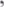 